姓名：_____________________ 班级号码：_____学生号码：____阅读能力理解练习 (Reading Comprehension Exercise)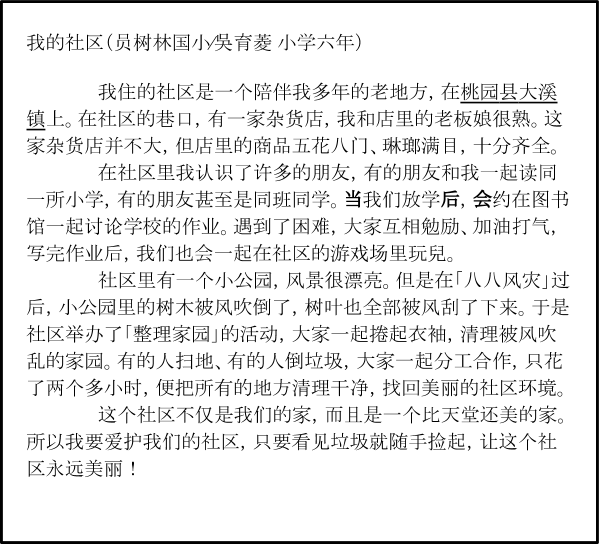  选择题：请选出对的答案 1. 这个故事的重点是什么？_______________   A) 我要爱护我的社区。   B) 我喜欢去杂货店买东西。   C) 在「八八风灾」过后，大家清理被风吹乱的家园。   D) 我喜欢和我的朋友一起在社区玩。2. 作者的社区里没有以下那一个地方？_______________   A)可以买东西的地方   B) 可以游泳的地方   C) 可以写功课的地方   D) 可以看书的地方3.为什么作者说-「我要爱护我们的社区」？____________   A) 因为「整理家园」的活动    B) 因为在桃园县大溪镇上   C) 因为他喜欢公园的树木   D) 因为是一个陪伴他多年的老地方4. 作者可能几岁？   A) 十岁   B) 二十岁   C) 三十岁   D) 四十岁5. 请画出在课文中两个社区里的景物。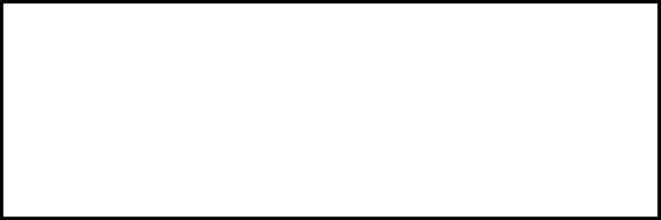 简答题：请用你的话来简单回答以下的问题6. 请用一个句子写出这是一个怎么样的社区。这个社区是____________________________________________________ 7. 请简单的说「八八风灾」后的社区怎么了？八八风灾后 ____________________________________________________8. 请使用本课学到的句型，并用五句話写出一种可以找回「美丽的社区环境」的方法。     (句型: ......有的......，有的....../ 当.......后，会....../ …...不仅......而且.....)姓名：_____________________ 班级號碼：_____學生號碼：____閱讀能力理解練習 (Reading Comprehension Exercise) 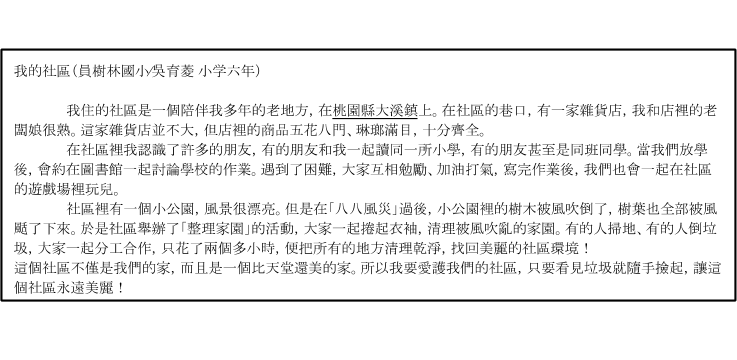 選擇題：请請選出對的答案1. 這個故事的重點是什麼？_______________   A) 我要愛護我的社区。   B) 我喜歡去雜貨店買東西。   C) 在「八八風災」過後，大家清理被風吹亂的家園。   D)我喜歡和我的朋友一起在社區玩。2. 作者的社區裡没有以下那一個地方？_______________    A)可以買東西的地方    B) 可以游泳的地方    C) 可以寫功課的地方    D) 可以看書的地方3.為什麼作者說-「我要愛護我們的社區」？____________   A) 因為「整理家園」的活動    B) 因為在桃園縣大溪鎮上   C) 因為他喜歡公園的樹木   D) 因為是一个陪伴他多年的老地方。4. 作者可能幾歲？   A) 十歲   B) 二十歲   C) 三十歲    D) 四十歲5. 請畫出在課文中兩個社區裡的景物。簡答題：請用你的話來簡單回答以下的問題。6. 請用一個句子寫出這是一個怎麼樣的社區這個社區是____________________________________________________ 7. 請簡單的說「八八風災」後的社區怎麼了？八八風災後 ____________________________________________________8. 請使用本課學到的句型，並用五句話寫出一種可以找回「美麗的社區環境」的方法。     (句型: ......有的......，有的....../ 當.......後，會....../ …...不儘......而且.....)s